Ganga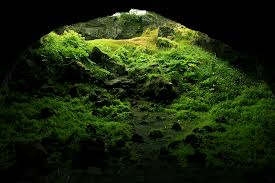 Heiðmörk & MaríuhellarÞriðjudagur 19.septemberVið ætlum að skella okkur í göngu í Heiðmörk ásamt því að skoða Maríuhellana þriðjudaginn 19. september. Minnum á klæðnað eftir veðri og góða skó. Kveðja, Taryn og BergþórLagt verður af stað kl 13:00 úr Hlutverkasetri. Safnast verður saman í bíla.  Skráið ykkur á listann hér fyrir neðan: Nafn                                                          Sími